Тема: «Климат».Цель:формировать представление о климате, влияние климата на природу и жизнь человека;развивать умения анализировать диаграммы, описывать погоду;воспитывать позитивный интерес к взаимосвязи климата и человека.Планируемые результаты:личностные: развитие интереса и познавательной деятельности путем связи теоретического материала с ежедневными явлениями в жизни учеников, формировать умения работать в группах.метапредметные: формирование умения строить розу ветров, читать графиков.предметные: формирование понятия "климат", выявление условий образования климата; раскрытие значения климата в хозяйственной деятельности человека.Оборудование: мультимедийная установка, персональный компьютер, презентация, карточки – задания,  учебник.Методы обучения: объяснительно-иллюстративный, проблемный, эвристический. Формы работы учащихся: коллективная, групповая, работа в парах.Ход урока:Орг. момент:  приветствие учащихся.(в начале урока сказать детям из каждой группы по 2 человека сдвинуть парты)Здравствуйте! Так обычно звучит приветствие, которое имеет глубокий смысл: «Здороваться – это значит желать здоровья!»   Меня зовут Татьяна Александровна.Поприветствуйте друг друга, улыбнитесь. Садитесь, следите за осанкой. В ходе занятия мне понадобится помощник, который будет следить за правильными ответами и выдавать вам медальки (с изображением улыбающегося солнышка и надписью МОЛОДЕЦ!).Мы с вами продолжим совершать путешествие по атмосфере. Назовите ассоциации с данным словом Атмосфера. (ответы учащихся). Хорошо! Молодцы!Актуализация опорных знаний:   Фронтальная работа с учащимися:- Что такое атмосфера? (Слайд)Назовите процентное содержание каждого газа в составе атмосферы.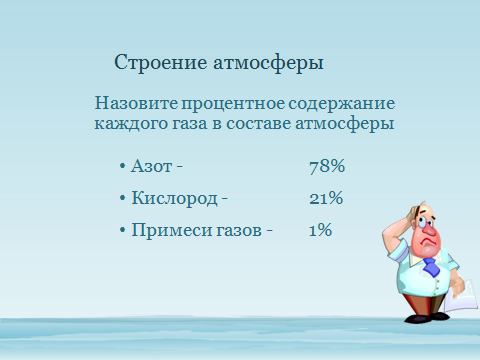 Вычеркни лишнее: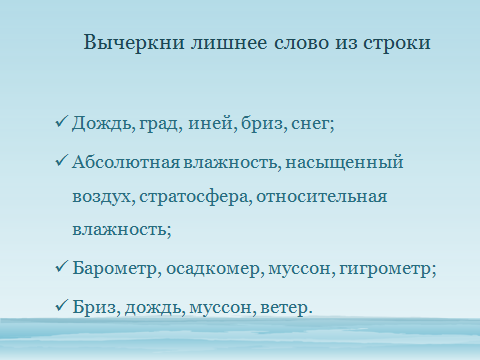 3) В чем измеряются основные показатели АТМОСФЕРЫ?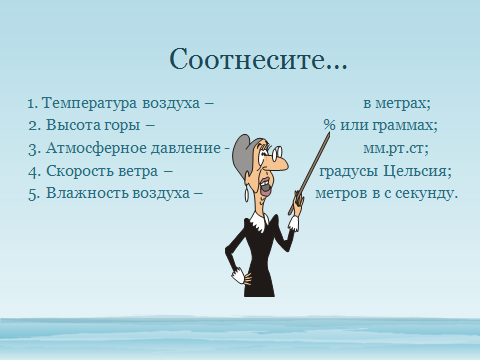 4) Что они измеряют данные приборы? Соотнесите цифру и букву. (вызвать к доске)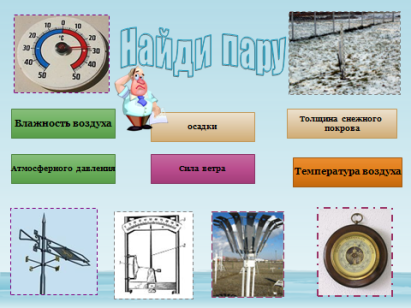 5. Представлены схемы нагревания земной поверхности. Выберите правильную.Солнце – нагрев воздуха - нагрев земной поверхности.Солнце –нагрев земной поверхности - нагрев воздуха 6)  Построить Розу ветров.С=2СВ=5В=2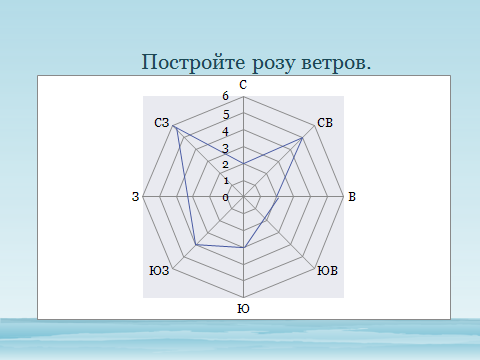 Ю=3ЮЗ=4СЗ=6 - Молодцы, ребята! Вы отлично справились с заданиями! Мы вспомнили, какие изменения происходят в атмосфере. Мы продолжаем свое путешествие. И нас ждут новые открытия в оболочке АТМОСФЕРА.3. Мотивация учебной деятельности.- Сейчас я представлю вашему вниманию одну из характеристик, касающуюся темы Атмосфера а вы определите, о чем идет речь?Он чрезвычайно разнообразен. На севере он, исключительно холодный, а на юге - жаркий, по восточным и юго-восточным окраинам преимущественно влажный, а в центральных районах - засушливый. - Как вы думаете, что это? (КЛИМАТ)- Итак, тема нашего занятия «Климат». Попробуйте определить цели нашего занятия.4. Изучение нового материала.Беседа с учащимися с опорой на известный материал:- Вспомните, что такое погода?(вешаю табличку на доске слово ПОГОДА, затем предлагаю вспомнить элементы погоды: температура, давление, ветер, осадки, облачность. Все элементы подписываю под термином ПОГОДА) -образуется кластер.ТемператураОсадкиВетерОблачность - Давайте согласно нашему кластеру опишем погоду. Индивидуальная работа с учащимися:- Дайте характеристику погоды сегодняшнего дня с помощью условных знаков, используя 2 форзац учебника.- Итак, вы охарактеризовали погоду на сегодня. А сейчас проанализируем диаграммы типов погоды в  г. Москвеза1969 г., 1971г. и средние многолетние (рис. на столах), используя 2 форзац учебника. Январские диаграммы характеризует учитель в качестве образца.А) обычно в г. Москве  преобладает умеренно-морозная погода -4-12 градусов, осадки в конце января в виде снега;Б) январь 1971 года отличается от средних многолетних тем, что с 3 по 23 наблюдалась значительно-морозная погода, без осадков, облачность незначительная, лишь после 23 – средняя, а к концу месяца сплошная и осадки.В) 1969 г. первая половина января стояла умеренно-морозная погода с облачностью с просветами, после 23 пошел дождь, началась оттепель.-Что общего вы обнаружили, несмотря на различия?Формулировка вывода:В начале января обычно незначительная облачность, осадков нет, по температуре – значительно-морозная. Конец января – оттепель, облачность сплошная, дождь.- А на уроках каких предметов вы работали  с графиками, диаграммами?- Охарактеризуйте график годового хода температур в Тарасовском районе в 2012 году: определите а) среднюю температуру самого теплого и самого холодного месяца; б) годовую амплитуду температуры воздуха для Тарасовского района.(25-(-20)=45Для Москвы, как и нашей местности характерна смена времен года. Морозы ждём на Рождество и на Крещение, а жару -  в июле. Как бы долго не длилась зима, … за ней наступит …, а затем … лето.Если мы слышим пение скворца (включается аудиозапись), то это значит… -Какое время года наступило? (пришла весна)Физминутка «Шум дождя»- Дождь начинается  - потираем ладоши;- Дождь идет сильнее – хлопаем в ладоши;- Дождь идет ещё сильнее – хлопки по передней части ног;- Начался ливень – топаем ногами;- Дождь постепенно утихает – повторяется всё в обратном порядке.4. Времена года (эмоциональная разрядка):Вспомните стихи о 4 временах года, характерных для нашей местности.А. С. Пушкин  Унылая пора! Очей очарованье!                      Приятна мне твоя прощальная краса –                         Люблю я пышные природы увяданье,                В багрец и золота одетые леса.А. Н. Майков  Пахнет сеном над лугами –                          В песне душу веселя,                          Бабы с граблями рядами                          Ходят, сено шевеля.Н. А. Некрасов  Не ветер бушует над бором,                              Не с гор побежали ручьи,                                       Мороз- воевода дозором                                   Обходит владенья свои                                  Глядит -  хорошо ли метели                          Лесные тропы занесли,                         И нет ли где трещины, щели,                         И нет ли где голой земли.А. С. Пушкин  Гонимы вешними лучами,                          С окрестных гор уже снега                          Сбежали мутными ручьями                         На потопленные луга.                         Улыбкой ясною природа                        Сквозь сон встречает утро года…- Везде ли на Земле можно наблюдать смену времен года?(сразу не высвечивать) (слайд с рисунками Африки, Антарктиды, Арктики)- Одинаковы ли элементы  погоды? (нет) Отчего это зависит?Вывод (записывается вывод в тетради):На разных широтах типы погоды отличаются.- Итак, вы описывали сегодняшнюю погоду, характеризовали показатели за год, за 2 года. А как вы считаете, что является климатом из всех этих характеристик?Климат – это многолетний режим погоды, характерный для какой - либо местности.- Характеризуя типы погоды, вы заметили, что в течение года она разная для нашей местности. - Проблема! Какими элементами характеризуют климат?(с учебником  стр. 131)- Вернемся к нашим записям на доске, в правой  части запишем понятие КЛИМАТ и выберите из предложенного списка элементы, характеризующие.Климат(многолетний режим)Средняя многолетняя температураСреднее годовое количество осадковЗимнее солнцестояниеПреобладающие ветры (Среднегодовая «Роза ветров»)Максимальная и минимальная температура января и июляТропикиА теперь класс разделим на 3 группы. Каждая группа приведет примеры – как климат оказывает влияние на жизнь людей? И свои примеры занесете в таблицу.(заполняют таблицу)5. Рефлексия.- Итак, мы изучили тему. Какую тему на уроке мы с вами изучили?Что нового узнали на уроке?Чему научились?Какие были трудности?Что хотели бы узнать дополнительно?Подведение итогов:А теперь каждый подсчитает количество своих медалек. …. Я хочу отметить работу на сегодняшнем занятии… и поблагодарить вас за общение и доставленное мне получасовое удовольствие. Комментирует и выставляет оценки за урок.6.Задание на дом:§43, описать диаграмму № 2 на стр. 130.